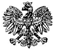 Zgierz, dnia 28.02.2023 r.ZP.272.1.2023.SZ/19ZAWIADOMIENIE O WYBORZE OFERTY,w ramach zadania nr 2 w przypadku, o którym mowa w art. 275 pkt 2, gdy Zamawiający nie prowadzi negocjacji, dokonuje wyboru spośród ofert niepodlegających odrzuceniuNa podstawie art. 253 ust. 1 pkt. 1  ustawy z dnia 11 września 2019 r. Prawo zamówień publicznych (t.j. Dz. U. z 2022 r., poz. 1710 ze zm. – dalej zwana Ustawą), Powiat Zgierski reprezentowany przez Zarząd Powiatu Zgierskiego (zwany dalej Zamawiającym) informuje, że dokonał wyboru najkorzystniejszej oferty spośród niepodlegających odrzuceniu ofert w postępowaniu pn. :„Remonty cząstkowe nawierzchni dróg powiatowych na terenie Powiatu Zgierskiego” w ramach zadania      nr  2 - Remonty cząstkowe nawierzchni dróg powiatowych na terenie miasta i gminy Zgierz oraz gminy Ozorków.Zamawiający informuje, że dokonał wyboru najkorzystniejszej oferty na podstawie art. 239 Ustawy, najkorzystniejszy bilans maksymalnej liczby przyznanych punktów w oparciu o ustalone kryteria otrzymała oferta nr 2 złożona przez Wykonawcę prowadzącego działalność gospodarczą pod nazwą: ”ANDRO” Anna Fijałkowska, ul. Brzezińska 138, 95-040 Koluszki. Oferta Wykonawcy nie podlega odrzuceniu. Wykonawca nie podlega wykluczeniu z postępowania. Ocenie podlegały następujące oferty:Zamawiający informuje, że zgodnie z art. 308 ust. 2 Ustawy, umowa w sprawie zamówienia publicznego może zostać zawarta w terminie nie krótszym niż 5 dni od dnia przesłania zawiadomienia o wyborze najkorzystniejszej oferty przy użyciu środków komunikacji elektronicznej.Przed zawarciem umowy Wykonawca, którego oferta została wybrana, jako najkorzystniejsza, jest zobowiązany do wniesienia zabezpieczenia należytego wykonania umowy służącego pokryciu roszczeń z tytułu niewykonania lub nienależytego wykonania umowy w wysokości 5 % wartości zobowiązania Zamawiającego  tj. w wysokości 14 000,00 zł. Zasady wnoszenia zabezpieczenia należytego wykonania umowy i jego zwrotu określa Ustawa.POUCZENIE		Od niezgodnej z przepisami Ustawy czynności Zamawiającego podjętej w postępowaniu                                    o udzielenie zamówienia lub zaniechaniu czynności, do której Zamawiający był zobowiązany przysługuje Wykonawcy odwołanie zgodnie z przepisami Ustawy.                                                        Zarząd Powiatu Zgierskiego  _______________________________________________                                                                                (podpis kierownika Zamawiającego lub osoby upoważnionej)ZARZĄD POWIATU ZGIERSKIEGO95-100 Zgierz, ul. Sadowa 6atel. (42) 288 81 00, fax (42) 719 08 16zarzad@powiat.zgierz.pl, www.powiat.zgierz.plNr ofertyNazwa i adres WykonawcyŁączna cena bruttoPunktacja otrzymana 
zgodnie z kryteriami określonymi w SWZPunktacja otrzymana 
zgodnie z kryteriami określonymi w SWZBilans przyznanych punktówNr ofertyNazwa i adres WykonawcyŁączna cena bruttoCENA OFERTY60% waga udział w ocenie 60 pktCZASREAKCJI40% waga udział w ocenie 40 pktBilans przyznanych punktów1P.H.U. MACIEJ Piotr Łuczak, ul. Sienkiewicza 21, 99-210 Uniejów,Nie dotyczyNie dotyczyNie dotyczyNie dotyczy2”ANDRO” Anna Fijałkowskaul. Brzezińska 138,95-040 Koluszki277 250,00 zł60 pkt40 pkt 100 pkt3K2A Sp. z o.o., ul. Marszałkowska 58, 00-545 Warszawa298 275,00 zł55,77 pkt40 pkt95,77 pkt4MOTO- SKLEP Mariusz Kobus , 95-047 JeżówNie dotyczyNie dotyczyNie dotyczyNie dotyczy5HUBERTUS Mariusz Malarczykal. Piłsudskiego 67/49,90-329 Łódź287 400,00 zł57,88 pkt40 pkt97,88 pkt